PEDIDO DE INFORMAÇÕES nº 91/2017Diante das diversas reclamações que estamos recebendo de munícipes relatando que o Senhor Edinelson Dias dos Santos está morando em um barraco improvisado na Rua Leitão, ao lado do Edifício Mansão do Vale, que até fogueira já fez e queimou o muro do referido condomínio, causando sérios riscos aos seus moradores e que também está fazendo suas necessidades fisiológicas no local, causando mau cheiro;Diante da situação desumana que esse senhor se encontra, fomos verificar e constatamos que o mesmo vem recebendo auxílio-aluguel por determinação judicial e que comprova mensalmente o pagamento desse aluguel à Fundação Pró-Lar; não entendemos, pois, o porquê do Senhor Edinelson insistir em ficar no barraco da Rua Leitão, de onde já foi retirado várias vezes e acaba sempre voltando, como ocorrido quando a Secretaria de Assistencial Social, atendendo nosso pedido, retirou-o do barraco,Assim, REQUEREMOS à Excelentíssima   desta ,  e    , cumpridas as  , seja encaminhado ao   Municipal de Jacareí o   de :Desde que data o Senhor Edinelson Dias dos Santos recebe auxílio-aluguel da Fundação Pró-Lar?Qual o valor por ele recebido?Quais providências estão sendo tomadas por parte da Fundação Pró-Lar e da Secretaria de Assistência Social para solucionar a situação?Ao  de , subscrevemos. das , 16 de novembro de 2017.VALMIR DO PARQUE MEIA LUAVereador – Líder do PSDCVice-Presidente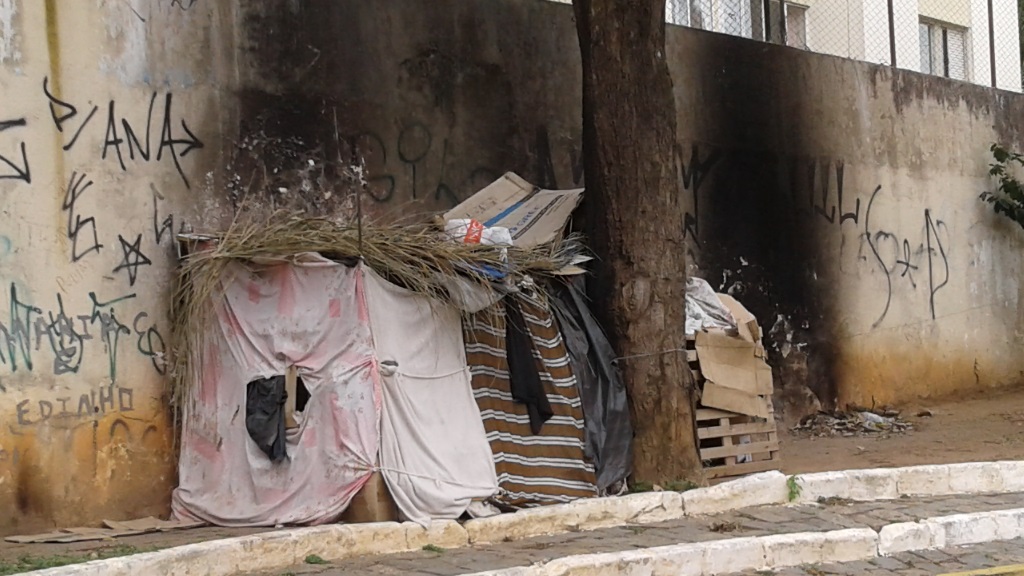 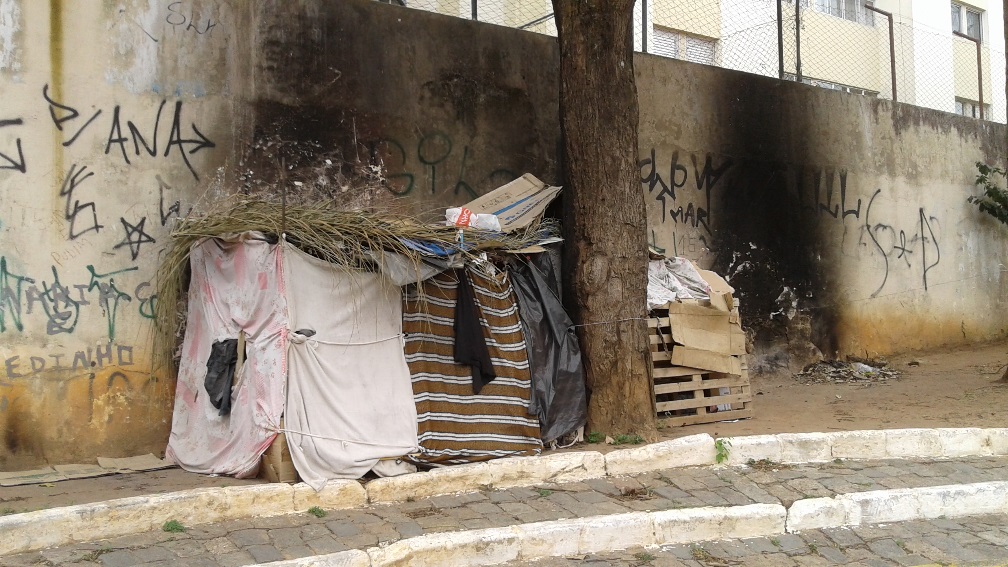 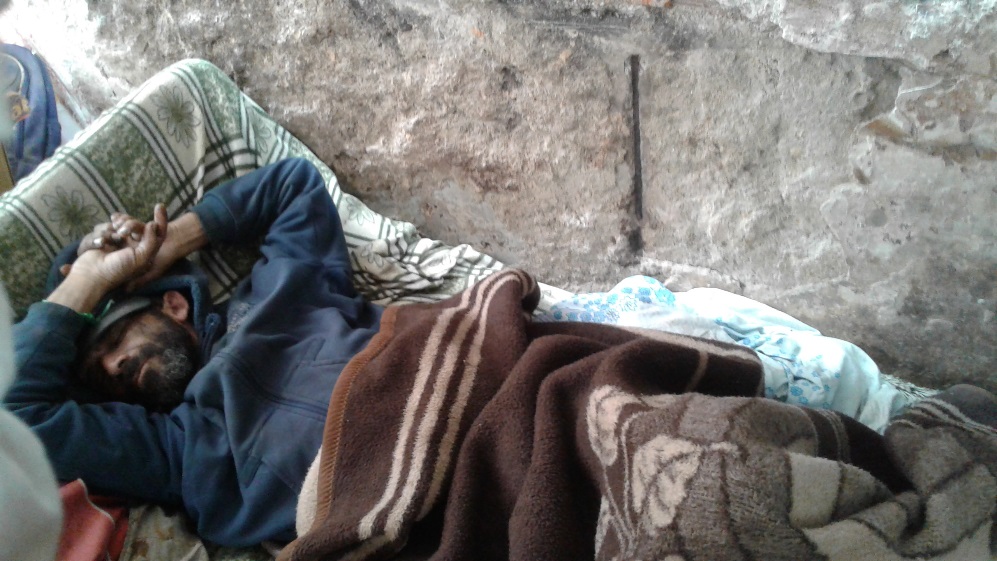 :Requer informações acerca da situação do munícipe que está morando em barraco improvisado na Rua Leitão, ao lado do Edifício Mansão do Vale.